Kersnikova ulica 4, 1000 LJUBLJANA Telefon: 01/43 17 039 
www.glasbenamladina.si PRIJAVNICAK AVDICIJI ZA SVETOVNI ZBOR MLADIH 2019IME IN PRIIMEK: DATUM in KRAJ ROJSTVA: NASLOV: TELEFON:    E-MAIL: GLAS (označite):     Sopran 1		  Sopran 2		  Alt 1	  Alt 2  Tenor 1                Tenor 2               Bas 1     	  Bas 2GLASBENA IZOBRAZBA (označite):     
  BREZ formalne glasbene izobrazbe        
  NIŽJA          
  SREDNJA             
  VISOKADOSEDANJE ZBOROVSKE IZKUŠNJESEDANJI ZBOR IN ZBOROVODJA:Izpolnjeno prijavnico pošljite na naslov uros.mijosek@glasbenamladina.sido 1. februarja 2019.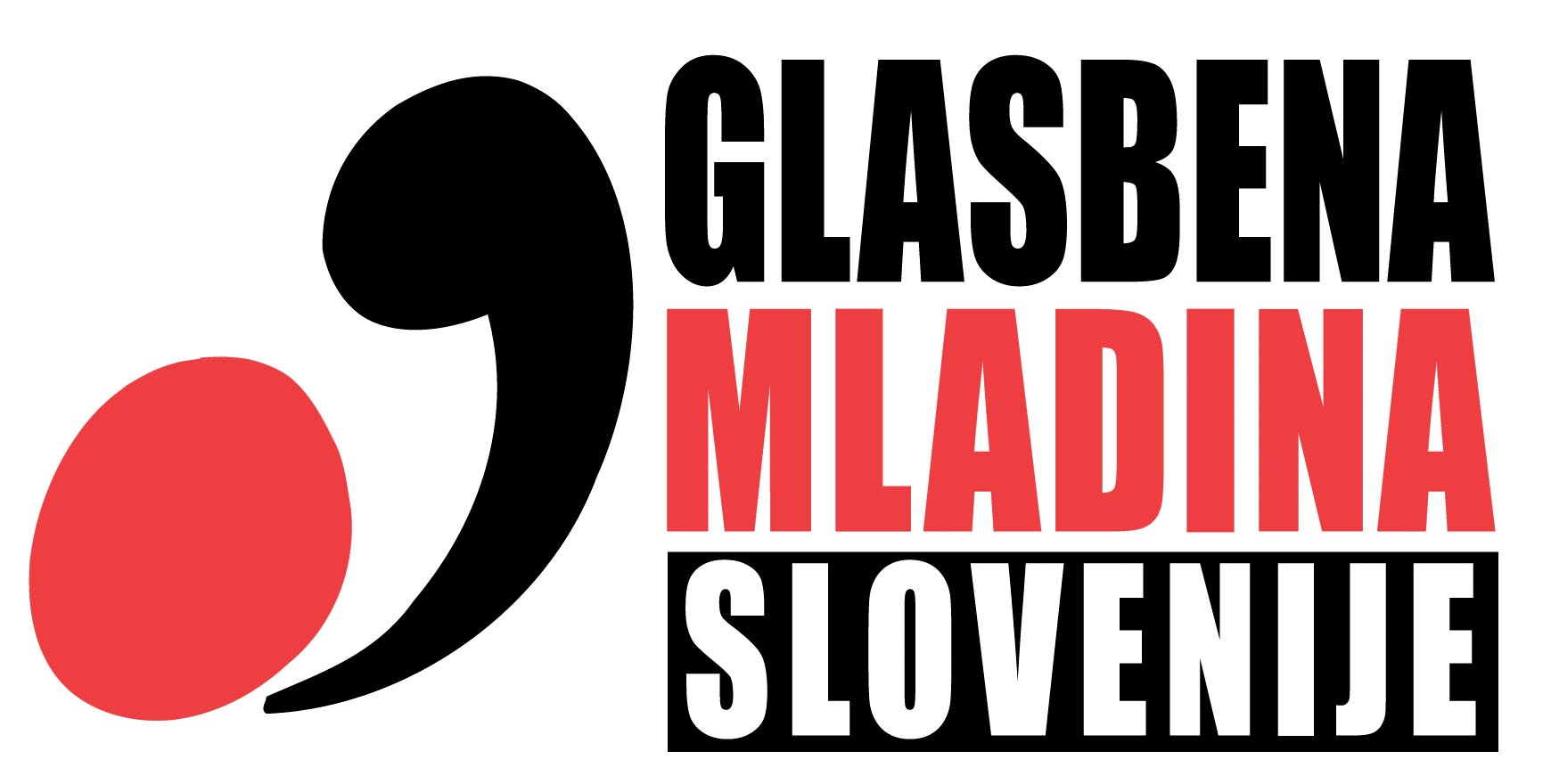 